หนังสือขอเบิกเงินตามกรอบวงเงินที่ได้รับจัดสรร	 (แบบ ๓/๑)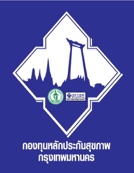 เพื่อเป็นค่าใช้จ่ายให้แก่สำนักงานกองทุนสาขาไว้สำหรับเบิกจ่ายให้แก่ผู้เสนอแผนงานหรือโครงการหรือกิจกรรม(สำหรับสำนักงานเขต)เรียน  หัวหน้าสำนักงานกองทุนหลักประกันสุขภาพกรุงเทพมหานครตามที่ คณะกรรมการกองทุนหลักประกันสุขภาพกรุงเทพมหานคร ได้มีมติที่ประชุมในคราวประชุมครั้งที่ ........../................. เมื่อวันที่ ...................................... จัดสรรกรอบวงเงินประจำปีงบประมาณ พ.ศ. ................. /กรอบวงเงินประจำปีงบประมาณ พ.ศ. ................. เพิ่มเติม เพื่อสนับสนุนและส่งเสริมการจัดบริการสาธารณสุขให้บุคคล        ในพื้นที่ของเขต.......................... ตามรายละเอียดที่ได้แจ้งการจัดสรรกรอบวงเงินแนบท้ายหนังสือนี้ รวมเป็นเงินที่ได้รับจัดสรรทั้งสิ้น จำนวน .................................. บาท (...............................................................) นั้นดังนั้น เพื่อให้การดำเนินการและบริหารจัดการระบบหลักประกันสุขภาพระดับเขตของกรุงเทพมหานคร   ในพื้นที่เขตข้างต้นเป็นไปด้วยความเรียบร้อย ในการนี้ จึงขอเบิกเงินกองทุนหลักประกันสุขภาพกรุงเทพมหานคร จำนวน ............................................................... บาท (...............................................................) เพื่อเป็นค่าใช้จ่ายให้แก่สำนักงานกองทุนสาขา.......................... ไว้สำหรับเบิกจ่ายให้แก่ผู้เสนอแผนงานหรือโครงการหรือกิจกรรมต่อไป(ลงชื่อ)................................................................ผู้ขอเบิกผู้อำนวยการเขต..........วัน .......... เดือน .................... พ.ศ. ..........วัน .......... เดือน .................... พ.ศ. ..........วัน .......... เดือน .................... พ.ศ. ..........การตรวจสอบการตรวจสอบการตรวจสอบการตรวจสอบการตรวจสอบการตรวจสอบการตรวจสอบได้ตรวจสอบจำนวนกรอบวงเงินที่ได้รับจัดสรรและจำนวนเงินที่ขอเบิกแล้วได้ตรวจสอบจำนวนกรอบวงเงินที่ได้รับจัดสรรและจำนวนเงินที่ขอเบิกแล้วได้ตรวจสอบจำนวนกรอบวงเงินที่ได้รับจัดสรรและจำนวนเงินที่ขอเบิกแล้วได้ตรวจสอบจำนวนกรอบวงเงินที่ได้รับจัดสรรและจำนวนเงินที่ขอเบิกแล้วอนุมัติให้เบิกจ่ายได้ จำนวน ............................................................................ บาทอนุมัติให้เบิกจ่ายได้ จำนวน ............................................................................ บาทอนุมัติให้เบิกจ่ายได้ จำนวน ............................................................................ บาทถูกต้องตรงกัน และมีเงินคงเหลือเพียงพอที่จะเบิกจ่ายได้ เห็นควรอนุมัติให้เบิกจ่ายได้ถูกต้องตรงกัน และมีเงินคงเหลือเพียงพอที่จะเบิกจ่ายได้ เห็นควรอนุมัติให้เบิกจ่ายได้ถูกต้องตรงกัน และมีเงินคงเหลือเพียงพอที่จะเบิกจ่ายได้ เห็นควรอนุมัติให้เบิกจ่ายได้ถูกต้องตรงกัน และมีเงินคงเหลือเพียงพอที่จะเบิกจ่ายได้ เห็นควรอนุมัติให้เบิกจ่ายได้(..............................................................................................................................)(..............................................................................................................................)(..............................................................................................................................)จำนวน ............................................................................................................ บาทจำนวน ............................................................................................................ บาทจำนวน ............................................................................................................ บาทจำนวน ............................................................................................................ บาท(..............................................................................................................................)(..............................................................................................................................)(..............................................................................................................................)(..............................................................................................................................)ลงชื่อลงชื่อ....................................................................ผู้ตรวจสอบลงชื่อ....................................................................(..................................................................)(..................................................................)ตำแหน่งตำแหน่ง....................................................................ผู้ว่าราชการกรุงเทพมหานคร/บุคคลที่ผู้ว่าราชการกรุงเทพมหานครมอบหมายผู้ว่าราชการกรุงเทพมหานคร/บุคคลที่ผู้ว่าราชการกรุงเทพมหานครมอบหมายผู้ว่าราชการกรุงเทพมหานคร/บุคคลที่ผู้ว่าราชการกรุงเทพมหานครมอบหมายวันที่วันที่....................................................................วันที่....................................................................จ่ายเป็นเช็คขีดคร่อมเช็คขีดคร่อมเช็คขีดคร่อมผู้มีอำนาจลงนามในเช็คธนาคารผู้มีอำนาจลงนามในเช็คธนาคารผู้มีอำนาจลงนามในเช็คธนาคารธนาคารกรุงไทย จำกัด (มหาชน) สาขา ...................................................................ธนาคารกรุงไทย จำกัด (มหาชน) สาขา ...................................................................ธนาคารกรุงไทย จำกัด (มหาชน) สาขา ...................................................................ธนาคารกรุงไทย จำกัด (มหาชน) สาขา ...................................................................ลงชื่อ....................................................................ผู้มีอำนาจลงนามเลขที่บัญชี ...............................................................................................................เลขที่บัญชี ...............................................................................................................เลขที่บัญชี ...............................................................................................................เลขที่บัญชี ...............................................................................................................(..................................................................)เลขที่เช็ค ................................................ ลงวันที่ ....................................................เลขที่เช็ค ................................................ ลงวันที่ ....................................................เลขที่เช็ค ................................................ ลงวันที่ ....................................................เลขที่เช็ค ................................................ ลงวันที่ ....................................................จำนวนเงิน ...................................................................................................... บาทจำนวนเงิน ...................................................................................................... บาทจำนวนเงิน ...................................................................................................... บาทจำนวนเงิน ...................................................................................................... บาทลงชื่อ....................................................................ผู้มีอำนาจลงนาม(..............................................................................................................................)(..............................................................................................................................)(..............................................................................................................................)(..............................................................................................................................)(..................................................................)จ่ายให้ (ชื่อผู้รับเงิน) กองทุนหลักประกันสุขภาพกรุงเทพมหานคร เขต...................จ่ายให้ (ชื่อผู้รับเงิน) กองทุนหลักประกันสุขภาพกรุงเทพมหานคร เขต...................จ่ายให้ (ชื่อผู้รับเงิน) กองทุนหลักประกันสุขภาพกรุงเทพมหานคร เขต...................จ่ายให้ (ชื่อผู้รับเงิน) กองทุนหลักประกันสุขภาพกรุงเทพมหานคร เขต...................................................................................................................................................................................................................................................................................................................................................................................................................................................................................................................................................หลักฐานการเบิกจ่ายเงินหลักฐานการเบิกจ่ายเงินหลักฐานการเบิกจ่ายเงินหลักฐานการเบิกจ่ายเงินหลักฐานการเบิกจ่ายเงินหลักฐานการเบิกจ่ายเงินหลักฐานการเบิกจ่ายเงินได้นำฝากเงินเข้าบัญชีกองทุนหลักประกันสุขภาพกรุงเทพมหานคร เขต.....................................................เลขที่บัญชี.................................................................................. ได้นำฝากเงินเข้าบัญชีกองทุนหลักประกันสุขภาพกรุงเทพมหานคร เขต.....................................................เลขที่บัญชี.................................................................................. ได้นำฝากเงินเข้าบัญชีกองทุนหลักประกันสุขภาพกรุงเทพมหานคร เขต.....................................................เลขที่บัญชี.................................................................................. ได้นำฝากเงินเข้าบัญชีกองทุนหลักประกันสุขภาพกรุงเทพมหานคร เขต.....................................................เลขที่บัญชี.................................................................................. ได้นำฝากเงินเข้าบัญชีกองทุนหลักประกันสุขภาพกรุงเทพมหานคร เขต.....................................................เลขที่บัญชี.................................................................................. ได้นำฝากเงินเข้าบัญชีกองทุนหลักประกันสุขภาพกรุงเทพมหานคร เขต.....................................................เลขที่บัญชี.................................................................................. ได้นำฝากเงินเข้าบัญชีกองทุนหลักประกันสุขภาพกรุงเทพมหานคร เขต.....................................................เลขที่บัญชี.................................................................................. จำนวน ......................................................................................................... บาท (..............................................................................................................) เรียบร้อยแล้ว เมื่อวันที่ ...................................................จำนวน ......................................................................................................... บาท (..............................................................................................................) เรียบร้อยแล้ว เมื่อวันที่ ...................................................จำนวน ......................................................................................................... บาท (..............................................................................................................) เรียบร้อยแล้ว เมื่อวันที่ ...................................................จำนวน ......................................................................................................... บาท (..............................................................................................................) เรียบร้อยแล้ว เมื่อวันที่ ...................................................จำนวน ......................................................................................................... บาท (..............................................................................................................) เรียบร้อยแล้ว เมื่อวันที่ ...................................................จำนวน ......................................................................................................... บาท (..............................................................................................................) เรียบร้อยแล้ว เมื่อวันที่ ...................................................จำนวน ......................................................................................................... บาท (..............................................................................................................) เรียบร้อยแล้ว เมื่อวันที่ ...................................................ลงชื่อ....................................................................  ผู้จ่ายเงินกองทุน....................................................................  ผู้จ่ายเงินกองทุน(..................................................................)(..................................................................)ตำแหน่ง........................................................................................................................................วันที่........................................................................................................................................